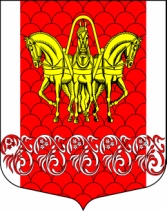 Администрациямуниципального образования«Кисельнинское сельское поселение»Волховского муниципального районаЛенинградской областиПОСТАНОВЛЕНИЕот 21 февраля 2019 года № 32Об утверждении Плана  работы комиссии по соблюдению требований  к служебному поведениюмуниципальных служащих и урегулированию конфликта интересовадминистрации муниципального образования «Кисельнинское сельское поселение» Волховского муниципального района Ленинградской области на 2019 год          В соответствии с Федеральным законом от 25.12.2008 г № 273 «О противодействии коррупции», Федеральным законом от 02.03.2007года № 25-ФЗ «О муниципальной службе Российской Федерации». С целью обеспечения соблюдения муниципальными служащими администрации муниципального образования «Кисельнинское сельское поселение» Волховского муниципального района Ленинградской области, руководителями муниципальных учреждений ограничений и запретов, требований к служебному поведению, предотвращению и урегулированию конфликта интересов, а также исполнения муниципальными служащими, руководителями муниципальных учреждений обязанностей, предусмотренных федеральным законодательством, муниципальными правовыми актами, осуществления мер по предупреждению коррупции:
          1.Утвердить план работы комиссии по соблюдению требований к служебному поведению муниципальных служащих и урегулированию конфликта интересов в администрации муниципального образования «Кисельнинское сельское поселение» Волховского муниципального района Ленинградской области на 2019 год (приложение).        2. Контроль за исполнением настоящего постановления оставляю за собой. Глава администрацииМО Кисельнинское  СП                                                                          Е.Л. Молодцова Исп. Т.Л. ПопандопулоТел. 73-110ПЛАН  РАБОТЫ комиссии по соблюдению требований к служебному поведению муниципальных служащих и урегулированию конфликта интересовадминистрации муниципального образования «Кисельнинское сельское поселение» Волховского муниципального района Ленинградской области на 2019 годКисельня2019 годУТВЕРЖДЕНпостановлением администрации МО Кисельнинское СП от 21 февраля 2019 года № 32(приложение)
№п/п
Наименование мероприятия
Наименование мероприятия Цель Цель Срок исполнения Срок исполненияОтветственные исполнителиОтветственные исполнители122334455Организационная работаОрганизационная работаОрганизационная работаОрганизационная работаОрганизационная работаОрганизационная работаОрганизационная работаОрганизационная работаОрганизационная работа1.1.Изучение вновь принятых федеральных и региональных правовых актов по вопросам соблюдения требований к служебному поведению муниципальных служащих и урегулированию конфликта интересов Изучение вновь принятых федеральных и региональных правовых актов по вопросам соблюдения требований к служебному поведению муниципальных служащих и урегулированию конфликта интересов Правовое обеспечение деятельности комиссииПравовое обеспечение деятельности комиссии Ежеквартально Ежеквартально Члены комиссии Члены комиссии1.2.Рассмотрение предложений по обеспечению эффективности и совершенствованию деятельности  Комиссии и включение их в планРассмотрение предложений по обеспечению эффективности и совершенствованию деятельности  Комиссии и включение их в планПовышение эффективностидеятельности  комиссии Повышение эффективностидеятельности  комиссии   По мере поступления    По мере поступления  Члены комиссии Члены комиссии 2. Внедрение механизмов контроля соблюдения муниципальными служащими требований к служебному поведению2. Внедрение механизмов контроля соблюдения муниципальными служащими требований к служебному поведению2. Внедрение механизмов контроля соблюдения муниципальными служащими требований к служебному поведению2. Внедрение механизмов контроля соблюдения муниципальными служащими требований к служебному поведению2. Внедрение механизмов контроля соблюдения муниципальными служащими требований к служебному поведению2. Внедрение механизмов контроля соблюдения муниципальными служащими требований к служебному поведению2. Внедрение механизмов контроля соблюдения муниципальными служащими требований к служебному поведению2. Внедрение механизмов контроля соблюдения муниципальными служащими требований к служебному поведению2. Внедрение механизмов контроля соблюдения муниципальными служащими требований к служебному поведению2.1. Рассмотрение и утверждение плана работы комиссии по  соблюдению требований к служебному поведению муниципальных служащих администрации муниципального образования  «Кисельнинское  сельское поселение» и урегулированию конфликта интересов на 2020 год Рассмотрение и утверждение плана работы комиссии по  соблюдению требований к служебному поведению муниципальных служащих администрации муниципального образования  «Кисельнинское  сельское поселение» и урегулированию конфликта интересов на 2020 годСодействие обеспечению соблюдения   муниципальными  служащими требований к служебному поведениюСодействие обеспечению соблюдения   муниципальными  служащими требований к служебному поведению1 квартал2019 года1 квартал2019 года Председателькомиссии Председателькомиссии2.2.Заслушивание результатов проверки достоверности  предоставляемых сведений о доходах, расходах, имуществе и обязательствах имущественного характера муниципальных служащих администрации МО Кисельнинское СП  за 2018 годЗаслушивание результатов проверки достоверности  предоставляемых сведений о доходах, расходах, имуществе и обязательствах имущественного характера муниципальных служащих администрации МО Кисельнинское СП  за 2018 годСодействие обеспечению соблюдения   муниципальными  служащими требований к служебному поведениюСодействие обеспечению соблюдения   муниципальными  служащими требований к служебному поведению 2 квартал  2019 года 2 квартал  2019 года Председателькомиссии Председателькомиссии2.3.Заслушивание  результатов проверки достоверности  предоставляемых сведений о доходах, расходах,  имуществе и обязательствах имущественного характера   директора МБУК «Кисельнинский Дом Культуры»  за 2018 годЗаслушивание  результатов проверки достоверности  предоставляемых сведений о доходах, расходах,  имуществе и обязательствах имущественного характера   директора МБУК «Кисельнинский Дом Культуры»  за 2018 годСодействие обеспечению соблюдения   руководителями муниципальных бюджетных (казенных) учреждений требований к служебному поведениюСодействие обеспечению соблюдения   руководителями муниципальных бюджетных (казенных) учреждений требований к служебному поведению2 квартал2019 года2 квартал2019 года Председатель комиссии Председатель комиссии11223344523453.1.Рассмотрение материалов служебных проверок  о фактах нарушения установленных административных регламентов предоставления муниципальных услуг и нормативов  деятельностиРассмотрение материалов служебных проверок  о фактах нарушения установленных административных регламентов предоставления муниципальных услуг и нормативов  деятельностиСнижение уровня коррупции при исполнении муниципальных функций и предоставлении муниципальных услугСнижение уровня коррупции при исполнении муниципальных функций и предоставлении муниципальных услугПо мере поступленияПо мере поступленияКомиссия  по соблюдению требований к служебному поведению муниципальных служащих и урегулированию конфликта интересовКомиссия  по соблюдению требований к служебному поведению муниципальных служащих и урегулированию конфликта интересов3.2.Рассмотрение  поступивших в Комиссию обращений бывших муниципальных служащих о даче разрешений на работу в коммерческих и некоммерческих организацияхРассмотрение  поступивших в Комиссию обращений бывших муниципальных служащих о даче разрешений на работу в коммерческих и некоммерческих организацияхУстранение причин коррупцииУстранение причин коррупцииПо мере поступленияПо мере поступленияКомиссия  по соблюдению требований к служебному поведению муниципальных служащих и урегулированию конфликта интересовКомиссия  по соблюдению требований к служебному поведению муниципальных служащих и урегулированию конфликта интересов3.3.Рассмотрение уведомлений  муниципальных служащих о выполнении  ими  иной оплачиваемой  работыРассмотрение уведомлений  муниципальных служащих о выполнении  ими  иной оплачиваемой  работыСнижение уровня коррупции при исполнении муниципальных функций и предоставлении муниципальных услугСнижение уровня коррупции при исполнении муниципальных функций и предоставлении муниципальных услугПо мере поступленияПо мере поступленияКомиссия  по соблюдению требований к служебному поведению муниципальных служащих и урегулированию конфликта интересовКомиссия  по соблюдению требований к служебному поведению муниципальных служащих и урегулированию конфликта интересов3.4. Рассмотрение  представлений главы администрации МО Кисельнинское СП по  информации, поступившей из правоохранительных, налоговых и иных органов  и учреждений по фактам, препятствующим назначению на должности  муниципальной службыРассмотрение  представлений главы администрации МО Кисельнинское СП по  информации, поступившей из правоохранительных, налоговых и иных органов  и учреждений по фактам, препятствующим назначению на должности  муниципальной службыИсключение условий  проявления коррупцииИсключение условий  проявления коррупцииПо мере поступления  По мере поступления  Комиссия  по соблюдению требований к служебному поведению муниципальных служащих и урегулированию конфликта интересов Комиссия  по соблюдению требований к служебному поведению муниципальных служащих и урегулированию конфликта интересов 4. Установление обратной связи с получателями муниципальных услуг4. Установление обратной связи с получателями муниципальных услуг4. Установление обратной связи с получателями муниципальных услуг4. Установление обратной связи с получателями муниципальных услуг4. Установление обратной связи с получателями муниципальных услуг4. Установление обратной связи с получателями муниципальных услуг4. Установление обратной связи с получателями муниципальных услуг4. Установление обратной связи с получателями муниципальных услуг4. Установление обратной связи с получателями муниципальных услуг 4.1.Рассмотрение информации, полученной через Интернет-сайт МО Кисельнинское СП, по электронной почте о нарушениях административных и должностных регламентовРассмотрение информации, полученной через Интернет-сайт МО Кисельнинское СП, по электронной почте о нарушениях административных и должностных регламентовВыработка эффективных форм и методов противодействия коррупцииВыработка эффективных форм и методов противодействия коррупцииПо мере поступления информации По мере поступления информации Комиссия  по соблюдению требований к служебному поведению муниципальных служащих и урегулированию конфликта интересов Комиссия  по соблюдению требований к служебному поведению муниципальных служащих и урегулированию конфликта интересов 11223344523455.1.  Размещение  и обновление на сайте МО Кисельнинское СП информации о деятельности Комиссии (Положение и состав комиссии, порядок ее работы, протокола комиссии и т.п.)Размещение  и обновление на сайте МО Кисельнинское СП информации о деятельности Комиссии (Положение и состав комиссии, порядок ее работы, протокола комиссии и т.п.) Информирование граждан и организаций о работе комиссии по соблюдению требований к служебному  поведению муниципальных служащих и урегулированию конфликта интересов Информирование граждан и организаций о работе комиссии по соблюдению требований к служебному  поведению муниципальных служащих и урегулированию конфликта интересовВ течение года     В течение года     Комиссия  по соблюдению требований к служебному поведению муниципальных служащих и урегулированию конфликта интересов Комиссия  по соблюдению требований к служебному поведению муниципальных служащих и урегулированию конфликта интересов 6. Мониторинг эффективности работы комиссии6. Мониторинг эффективности работы комиссии6. Мониторинг эффективности работы комиссии6. Мониторинг эффективности работы комиссии6. Мониторинг эффективности работы комиссии6. Мониторинг эффективности работы комиссии6. Мониторинг эффективности работы комиссии6. Мониторинг эффективности работы комиссии6. Мониторинг эффективности работы комиссии6.1.  Обсуждение количественных и качественных показателей работы Комиссии и ее эффективности Обсуждение количественных и качественных показателей работы Комиссии и ее эффективностиВыработка эффективных форм и методов работы в сфере противодействия коррупции  Выработка эффективных форм и методов работы в сфере противодействия коррупции   По мере предоставления отчетности    По мере предоставления отчетности   Комиссия  по соблюдению требований к служебному поведению муниципальных служащих и урегулированию конфликта интересов     Комиссия  по соблюдению требований к служебному поведению муниципальных служащих и урегулированию конфликта интересов     